Спортивное развлечение «Малые Олимпийские игры»Цель: Укрепление здоровья детей в совместных командных играх, развитие умения действовать в интересах команды, воспитание чувства взаимопомощи.Задачи:-Создать атмосферу радости и эмоционального благополучия.- Прививать детям любовь к спорту и физкультуре, интерес к Олимпийским    играм, спортивным состязаниям.- Закреплять полученные на физкультурных занятиях знания и умении.- Развивать у детей творческие способности, воображение; способность к проявлению инициативы.- Воспитывать чувство товарищества, коллективизма, умение контролировать свои поступки.-Формировать волевые качества – умение выигрывать и проигрыватьХод Развлечения:Под музыку дети приходят на спортивную площадку.Ведущий.Внимание! Внимание!Мы собрались здесь, чтобы провести Малые Олимпийские Игры.Сияет солнышко с утра,И мы готовимся заранее.Ребята, начинать пора,Спортивные соревнования.Мы дружим с солнцем и водойНа старт мы выйти рады…Проводим праздник спорта свойМы в честь олимпиады!Что такое ОЛИМПИЙСКИЕ ИГРЫ?Олимпийские игры – это главные спортивные соревнования, которые проводятся по разным видам спорта.Кто принимает в них участие? Спортсмены!Как называют спортсменов – участников олимпийских игр? Олимпийцы!Давайте совершим путешествие в историю Олимпийских игр.История Олимпийских Игр:«I Олимпийские игры были проведены очень-очень давно в древние времена в Древней Греции, в Олимпии (отсюда и название Олимпийские Игры). В то время люди много воевали, и однажды греческий царь Ифрит обратился к одному мудрецу с вопросом: «Что сделать, чтобы уберечь мой народ от войны?» И мудрец посоветовал ему проводить спортивные игры, которые сдружили бы народ. В Греции любили спорт и обрадовались этому решению. С той поры раз в четыре года стали проводиться Олимпийские Игры. Во время игр прекращались все войны, запрещалось носить оружие и объявлялось «священное перемирие».Чуть позднее у Олимпиады появились свои символы: флаг и олимпийский огонь. И без них не проходила ни одна Олимпиада.Олимпийский флаг – это белое знамя с изображением пяти переплетенных колец – символ дружбы спортсменов пяти континентов:·         Европы (голубое кольцо);·         Азии (желтое);·         Австралии (зеленое);·         Америки (красное);·         Африки (черное).Олимпийски огонь зажигают в Олимпии от солнечного луча. Факел этот несут разные спортсмены, передавая друг другу в город, в котором будут проводиться Олимпийские Игры. От этого факела зажигают огонь в огромной чаше, который горит в течение всех Олимпийских Игр.Вы все сегодня будете спортсменами - олимпийцами – бегунами, прыгунами и метателями в цель и будите защищать честь своей команды и своей группы.Ведущий. Чтоб Олимпийские игры начать,Должны ребята клятву дать!Кто с ветром проворнымМожет сравниться?Дети. Мы – олимпийцы!Ведущий. Кто верит в победу, преград не боится?Дети. Мы – олимпийцы!Ведущий. Кто спортом любимой Отчизны гордится?Дети. Мы – олимпийцы!Ведущий. Клянемся быть честными,К победе стремиться,Рекордов высокихКлянемся добиться!Дети. Клянемся! Клянемся! Клянемся!1. Эстафета «Олимпийский огонь»По сигналу первый участник, держа в руках «факел», бежит с ним до ориентира, возвращается к своей команде бегом и передает эстафету следующему участнику.Ведущий. Бег бывает очень разный,Но всегда такой прекрасный:Быстрый, медленный и средний,Бег с препятствием, барьерный.И выигрывает тот,Кто ни в чем не отстает.Только страсть, тяжелый трудВас к победе приведут!Ведущий:- Еще в Древней Греции говорили: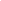 Хочешь быть здоровым – бегай!Хочешь быть красивым – бегай!Хочешь быть умным – бегай!Поэтому, первая наша эстафета связана с бегом.2. эстафета: Челночный бег.Ведущий:- А теперь, нужно проявить не только быстроту, но и ловкость.3 эстафета: «Хоккейная».Игроку нужно клюшкой обвести мяч вокруг стоек, чтобы не задеть стойки и передать мяч следующему игроку.4. Эстафета «Бег с препятствиями»Первый участник бежит, перепрыгивает через барьер на двух ногах, подлезает под дугу, обегает ориентир, проползает сквозь туннель, затем выполняет прыжки из обруча в обруч, возвращается к команде и передает эстафету следующему участнику.Ведущий. Наша новая играТребует от игрокаЛовкости, умения,Большого вдохновения.5. Эстафета «Забрось мешочек в обруч»Участники по очереди берут мешочек с песком. Нужно забросить мешочек в обруч с расстояния 1,5-2 м.Ведущий. Есть очень интересный и зрелищный вид состязаний – конный спорт. Сейчас мы поучаствуем в скачках. 6. Эстафета «Скачки»Участники по очереди прыгают с мячом, зажатым между ног, до ориентира и обратно.Ведущий: А теперь, ребята, давайте немного отдохнем и отгадаем спортивные загадки.1. Болеть мне некогда, друзья,В футбол, хоккей играю я.И очень я собою горд,Что дарит мне здоровье… спорт2. В этом спорте игроки,
Все ловки и высоки.
Любят в мяч они играть,
И в кольцо его кидать.
Мячик звонко бьет об пол,
Значит, это ... баскетбол3. Ногами все бьют мяч, пинают,
Как гвоздь в ворота забивают,
Кричат от радости все: «Гол!».
Игру с мячом зовут ... ФУТБОЛ4. В честной драке я не струшу,
Защищу своих сестер.
Бью на тренировке грушу,
Потому что я... боксер5. Шарик над столом порхает,
От ракетки убегает.
Что за классная игра?
Угадайте, детвора… теннис6. Он бывает баскетбольный,Волейбольный и футбольный.С ним играют во дворе,Интересно с ним в игре.Скачет, скачет, скачет, скачет!Ну конечно, это... (мячик) 7. На уроке с ним можно играть,Катать его и вращать.Он будто бы буква «О»:Круг, а внутри — ничего. (обруч)8. Дырявое ситоНа ручку прибито,Мячи отбивает.Кто его не знает? (Ракетка)9. Этот конь не ест овса,Вместо ног – два колеса.Сядь верхом и мчись на нем,Только лучше правь рулем. (Велосипед)Ведущий: Ну, вот и закончился наш спортивный праздник. - Уважаемые участники Олимпиады! Мы надеемся, что когда – нибудь, среди вас появятся настоящие Олимпийские чемпионы. Скажем всем спасибо. Спортсменам пожелаем – новых побед. А всем спортивный – ПРИВЕТ!